    Initiative Reinheim ohne Lkw-Durchgangsverkehr 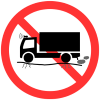 _________________________________________________________________________!   An die ANWOHNER (Anlieger) der B426 im Ortsbereich Reinheim  !Gemeinsam sind wir stark !!Wie schon bei der Petition gegen Lärm und Emissionen haben wir durch die 1269 Unterstützerunterschriften einen Teil-Erfolg erzielt:   Es wurde für alle KFZ ein Tempo 30 km/h verfügt.Nach einem Jahr Erfahrung mit den Geschwindigkeitsbeschränkungen ist keine wesentliche Besserung eingetreten.Daher müssen wir weiter für unsere berechtigten Interessen an Lärm-, Abgas- und Feinstaubemissionsminderung kämpfen und die zuständigen Behörden auf die noch immer vorliegenden unerträglichen Beeinträchtigungen hinweisen.
Wichtig: Jeder Anwohner muss aus rechtlichen Gründen seine persönliche Betroffenheit darlegen. (wir bieten dazu auch Hilfe an)Dazu hat die Initiative anliegende zwei Schreiben vorformuliert, die bei der Behörde spätestens bis zum 11.04.2019 vorliegen müssen. Diese Schreiben wollen wir (BI) in einer konzertierten Aktion für alle Betroffenen gemeinsam einreichen.Schreiben  Widerspruch gegen die Maßnahme T30 km/h als mildestes und einziges Mittel zur Lärm-, Abgas- und Feinstaubemissionsminderung im Ortsbereich ReinheimSchreiben  Antrag auf Überprüfung der Ermessensentscheidung der Behörde, 
unter besonderer Berücksichtigung der gesundheitlichen und wirtschaftlichen Interessen der Anwohner.Die Schreiben sind so vorbereitet, dass die betroffenen Anwohner nur noch an drei (3) Stellen (gelb unterlegt) selbst etwas ausfüllen müssen. Dabei können wir Ihnen auch gerne behilflich sein !Absender + AdresseEigene Schilderung der Situation als Anlieger der B426, Was stört mich? Wie bin ich betroffen? (Musterbeispiele sind auch vorbereitet und angelegt)Eigenhändige UnterschriftAb dem 27.02.2019 möchten wir gerne bei Ihnen Ihre Beteiligung / Betroffenheit erfragen.
Dazu werden Mitglieder der BI (auch Anwohner) zu Ihnen kommen und Fragen beantworten.Gerne lassen wir Ihnen die Dokumente auch elektronisch zukommen, falls sie uns eine E-Mail-Adresse an die rold.reinheim@t-online.de senden.Bitte beteiligen Sie sich ! Denn nurGemeinsam sind wir stark !!